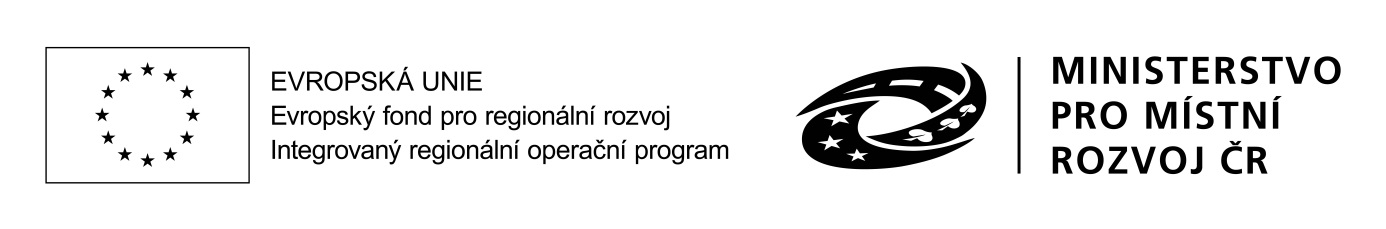 Smlouva o DÍLOuzavřená dle ustanovení § 2586 a násl. zák. č. 89/2012 Sb., občanský zákoníkI. Smluvní stranyauzavírají níže uvedeného dne, měsíce a roku tutoSmlouvU o dílo(dále jen „smlouva“)II. Předmět plnění a účel smlouvyZhotovitel se touto smlouvou zavazuje zajistit pro objednatele na svůj náklad a nebezpečí administraci veřejných zakázek a průběžného monitoringu v rámci projektu:Název projektu: Propojení ICT a jazyků v systému moderního vzděláváníReg. č. projektu: CZ.06.2.67/0.0/0.0/16_063/0003967	Operační program: Integrovaný regionální operační programPrioritní osa: 2 - Zkvalitnění veřejných služeb a podmínek života pro obyvatele regionůSpec. cíl: 2.4 - Zvýšení kvality a dostupnosti infrastruktury pro vzdělávání a celoživotní učeníČíslo výzvy: 47 (Infrastruktura základních škol SVL)Zhotovitel se zavazuje, že pro objednatele:zajistí komplexní administraci veřejných zakázek (1x nadlimitní veřejná zakázka na dodávky a 1x veřejná zakázka malého rozsahu na dodávky), zadávaných objednatelem v souvislosti s realizací výše uvedeného projektu, v souladu s platnou legislativou (tj. se zákonem č. 134/2016 Sb., o zadávání veřejných zakázkách, v platném znění) (dále „ZZVZ“), se směrnicí zřizovatele a se závaznými podmínkami poskytovatele podpory (dále jen „veřejné zakázky“),zpracuje průběžnou dokumentaci (zejména průběžné, popř. závěrečné zprávy o realizaci a průběžné, resp. závěrečné žádosti o platbu a související dokumentaci dle podmínek poskytovatele podpory) v průběhu realizace projektu (dále jen „zpracování průběžné dokumentace“)zpracuje průběžnou dokumentaci po dobu udržitelnosti projektu (tj. 5 let od ukončení projektu) včetně zpracování pěti zpráv udržitelnosti projektu, a to jedenkrát za rok (dále jen „zpracování průběžné dokumentace po dobu udržitelnosti projektu“)Objednatel se zavazuje dílo převzít a zaplatit zhotoviteli cenu za dílo, v souladu s čl. III smlouvy.III. Cena dílaSmluvní strany se dohodly, že cena za dílo je složena ze čtyř dílčích částí, jejichž výše je určena v následujících odstavcích tohoto článku.První část ceny za dílo představuje 85.000,- Kč (slovy: osmdesátpěttisíc korun českých) za zajištění administrace veřejné zakázky v režimu dle ZZVZ. K této částce bude připočtena DPH dle platných právních předpisů. Nárok na tuto část ceny za dílo vzniká po provedení komplexní administrace příslušné veřejné zakázky, zadávané objednatelem v souvislosti s realizací výše specifikovaného projektu. Za den zdanitelného plnění se přitom u čtvrté části ceny za dílo považuje den podpisu smlouvy s vybraným dodavatelem.Druhá část ceny za dílo představuje 30.000,- Kč (slovy: třicettisíc korun českých) za zajištění administrace veřejné zakázky malého rozsahu (tzn. mimo režim ZZVZ). K této částce bude připočtena DPH dle platných právních předpisů. Nárok na tuto část ceny za dílo vzniká zhotoviteli po provedení komplexní administrace příslušné veřejné zakázky, zadávané objednatelem v souvislosti s realizací výše specifikovaného projektu. Za den zdanitelného plnění se přitom u čtvrté části ceny za dílo považuje den podpisu smlouvy s vybraným dodavatelem.Třetí část ceny za dílo je dohodnuta ve výši 9.500,- Kč (slovy: devěttisícpětset korun českých) za zpracování (závěrečné) zprávy o realizaci projektu (dále „ZoR“) vč. (závěrečné) žádosti o platbu (dále „ŽoP“) dle podmínek poskytovatele podpory. K této částce bude připočtena DPH dle platných právních předpisů. Nárok na tuto část ceny za dílo vzniká na základě zhotovitelem zpracované a v systému MS2014+ včas zaregistrované (doložení např. výpisem ze systému) ZoR, vč. příslušné ŽoP.Čtvrtá část ceny za dílo je dohodnuta ve výši 5.000,- Kč (slovy: pěttisíc korun českých) za zpracování každé dílčí zprávy o udržitelnosti projektu (dále „ZoU“) ročně dle podmínek poskytovatele podpory. K této částce bude připočtena DPH dle platných právních předpisů. Nárok na tuto část ceny za dílo vzniká na základě každé dílčí zhotovitelem zpracované a v systému MS2014+ včas zaregistrované (doložení např. výpisem ze systému) ZoU každoročně po dobu pěti let od ukončení realizace projektu.Celková čtvrtá část ceny za dílo se rovná násobku počtu zhotovitelem zpracovaných ZoU a jednotkové ceny (resp. 5.000,- Kč bez DPH), uvedené v tomto odstavci.Cenu za dílo (první, druhou, třetí a čtvrtou dílčí část) zaplatí objednatel zhotoviteli na základě faktur, které zhotovitel objednateli zašle. Splatnost faktur je 30 kalendářních dnů od data vystavení. Každá faktura musí splňovat náležitosti daňového dokladu dle platné legislativy. V případě nedodržení termínu splatnosti faktur je zhotovitel oprávněn požadovat úhradu úroků z prodlení ve výši 0,05 % za každý den prodlení.IV. Doba plnění a místo předání dílaSmlouva nabývá účinnosti dnem zveřejnění v registru smluv vedeném Ministerstvem vnitra České republiky.Dílo bude realizováno po nabytí účinnosti této smlouvy v souladu s platnými termíny realizovaného projektu (viz č II.1), stanovenými poskytovatelem finanční podpory.Smluvní strany se výslovně dohodly, že pokud bude kdykoliv v průběhu realizace zakázky některou ze smluvních stran zjištěno, že řádné provedení díla není možné, neboť objednatel či jeho investiční záměr nesplňuje ve výzvě zveřejněné podmínky, oznámí zjištěnou skutečnost druhé smluvní straně nejpozději do 3 pracovních dnů od zjištění této skutečnosti. V důsledku takového oznámení dojde k ukončení platnosti této smlouvy ke dni tohoto oznámení. Za oznámené se považují informace prokazatelně odeslané druhé smluvní straně na kteroukoli její kontaktní adresu (včetně adresy elektronické pošty) uvedenou v záhlaví smlouvy. Zhotovitel má v tomto případě nárok na finanční plnění odpovídající dosud dokončeným částem ceny za dílo dle čl. III, odst. 2 až 5.Zhotovitel je povinen předat objednateli dílo v souladu s příslušnými podmínkami poskytovatele podpory a respektovat při tom příslušné legislativní požadavky (zejména při administraci veřejných zakázek v režimu dle ZZVZ).Dílo je možno předat i elektronicky, způsobem určeným objednatelem. Předání díla je nutno potvrdit předávacím protokolem podepsaným oběma smluvními stranami. Místem protokolárního předání a převzetí díla je, nedohodnou-li se strany jinak, sídlo objednatele.V. Práva a povinnosti zhotoviteleZhotovitel je povinen provést dílo odborně, dle svého nejlepšího vědomí a dbát zájmů objednatele.Zhotovitel je povinen předat objednateli dílo dokončené, bez formálních nedostatků. Případné formální nedostatky vytknuté poskytovatelem dotace odstraní zhotovitel na výzvu objednatele jako vadu díla v poskytnuté lhůtě.Zhotovitel prohlašuje, že disponuje pojištěním odpovědnosti za škody způsobené třetím osobám s pojistným plněním v minimální výši shodné s výší rozpočtu projektu. Zhotovitel je povinen udržovat příslušné pojištění v platnosti po celou dobu realizace projektu.Zhotovitel má právo od objednatele požadovat veškeré informace, které jsou potřebné k řádnému naplnění této smlouvy.Zhotovitel má povinnost řádně a včas informovat objednatele o všech podstatných skutečnostech týkající se naplnění této smlouvy. Za oznámené se považují informace prokazatelně odeslané na kteroukoli kontaktní adresu objednatele (včetně emailové adresy) uvedenou v záhlaví smlouvy. Zhotovitel je povinen zachovávat mlčenlivost o všech informacích, které získá od objednatele a které by mohly objednateli způsobit škodu, a nesmí tyto informace použít ve prospěch svůj nebo třetí osoby.Zhotovitel je zavázán k povinnosti po dobu 10 let od finančního ukončení projektu, minimálně však do 31. 12. 2030, archivovat originální vyhotovení Smlouvy včetně jejích dodatků, originály účetních dokladů a dalších dokladů vztahujících se k realizaci předmětu této Smlouvy. Po tuto dobu je zhotovitel povinen umožnit osobám oprávněným k výkonu kontroly projektů provést kontrolu dokladů souvisejících s plněním této Smlouvy.VI. Práva a povinnosti objednateleObjednatel je povinen včas a bez zbytečného odkladu poskytnout zhotovitelem požadované informace a přílohy, které zhotovitel potřebuje pro řádné naplnění této smlouvy.V případě neposkytnutí požadovaných odpovědí na otázky ve smluveném rozsahu přes prokazatelnou urgenci s určením přiměřené lhůty ke zjednání nápravy, které znemožní nebo podstatně ztíží naplnění předmětu této smlouvy, může zhotovitel od smlouvy odstoupit. Odstoupení je účinné dnem jeho doručení druhé smluvní straně.Objednatel je oprávněn být průběžně a na požádání informován o všech podstatných skutečnostech týkajících se naplnění této smlouvy.Objednatel je povinen řádně dokončené dílo v dohodnuté době převzít a potvrdit převzetí díla svým podpisem na předávacím protokolu.Objednatel je povinen informovat zhotovitele prokazatelným způsobem a bez zbytečného odkladu (v dohodnuté době) o všech podstatných skutečnostech týkajících se smluvního vztahu mezi objednatelem a poskytovatelem podpory.Objednatel je povinen včas zaplatit zhotoviteli cenu za provedení díla na základě ustanovení této smlouvy.Objednatel dává zhotoviteli souhlas k použití základních informací o investičním záměru objednatele (název a logo objednatele, místo realizace, název investičního záměru, přibližný rozpočet, výše a zdroj podpory) k referenčním účelům.VII. Závěrečná ustanoveníSmlouva nabývá účinnosti dnem zveřejnění v registru smluv vedeném Ministerstvem vnitra České republiky. Smluvní strany se dohodli, že uveřejnění zajistí objednatel.Obě smluvní strany souhlasí se zveřejněním smlouvy v plném znění v registru smluv.Tato smlouva se uzavírá na dobu určitou a to uplynutí doby schválení závěrečné ZoU poskytovatelem podpory (resp. do zobrazení této informace v systému MS2014+).Tuto smlouvu může objednatel ukončit před předáním díla výpovědí. Výpověď musí být dána písemně a je platná okamžitě po prokazatelném doručení zhotoviteli.Tuto smlouvu může zhotovitel ukončit před předáním díla výpovědí, smí tak ale učinit pouze v případě prokazatelného porušení některé ze smluvních povinností objednatelem. Výpověď musí být dána písemně a je platná okamžitě po prokazatelném doručení objednateli.V ostatním se řídí práva a povinnosti smluvních stran příslušnými ustanoveními zák. č. 89/2012 Sb., občanského zákoníku.Všechny spory vzniklé z této smlouvy a v souvislosti s ní budou mezi stranami řešeny především smírnou cestou. V případě, že nebude dosaženo dohody, budou všechny spory vzniklé z této smlouvy a v souvislosti s ní v souladu s právním řádem České republiky, zejména zákonem č. 89/2012 Sb., občanským zákoníkem, ve znění pozdějších předpisů.Smlouva je vyhotovena ve dvou stejnopisech, z nichž každá ze smluvních stran obdrží po jednom vyhotovení.Změny nebo doplňky této smlouvy je možno činit pouze formou písemných číslovaných dodatků.VIII.Odpovědnost za vady, zárukaZhotovitel odpovídá za to, že záležitosti objednatele ujednané touto smlouvou jsou zabezpečené dle této smlouvy. Zhotovitel je povinen řídit se pokyny objednatele. Zhotovitel je povinen objednatele upozornit na nevhodnost jeho pokynů a je oprávněn přerušit plnění smlouvy do písemného sdělení objednatele, zda na těchto pokynech trvá. Pokud objednatel setrvá na pokynech, u kterých byl upozorněn zhotovitelem na jejich nevhodnost, neodpovídá zhotovitel za vady předmětu plnění způsobené použitím nevhodných pokynů objednatele. Zhotovitel neodpovídá za vady, které byly způsobené použitím podkladů převzatých od objednatele, a zhotovitel nemohl zjistit jejich nevhodnost, případně na ni upozornil objednatele, ale ten na jejich použití trval. Objednatel má právo na neodkladné a bezplatné odstranění opodstatněně reklamovaného nedostatku či vady plnění. Možnost jiného ujednání se tímto nevylučuje. V případě, že zhotovitel poruší povinnosti stanovené jemu v této smlouvě a zadávací/výběrové řízení bude v důsledku tohoto porušení povinností provedeno v rozporu se zákonem (případně s pravidly poskytovatele dotace), sjednává se ve prospěch zhotovitele smluvní pokuta ve výši 2.000,- Kč za každé jednotlivé porušení povinností, max. však do výše ½ příslušné dílčí části celkové úplaty dle článku III. odst. 2 až 3 této smlouvy. Nárok na náhradu vniklé škody tím není dotčen.Zhotovitel je povinen mít po celou dobu plnění uzavřenou pojistnou smlouvu na pojištění odpovědnosti za škodu způsobenou třetí osobě. IX. Podpisy smluvních stranZhotovitel i objednatel shodně prohlašují, že si tuto smlouvu před jejím podpisem přečetli, že byla uzavřena po vzájemném projednání podle jejich pravé a svobodné vůle, určitě, vážně a srozumitelně, bez zneužití tísně, nezkušenosti, rozumové slabosti, rozrušení nebo lehkomyslnosti druhé strany, na důkaz čehož připojují své podpisy.Objednatel:Základní škola Ústí nad Labem, Mírová 2734/4, příspěvková organizaceZákladní škola Ústí nad Labem, Mírová 2734/4, příspěvková organizaceZákladní škola Ústí nad Labem, Mírová 2734/4, příspěvková organizaceZákladní škola Ústí nad Labem, Mírová 2734/4, příspěvková organizaceSídlo:Sídlo:Mírová 2734, 400 11 Ústí nad LabemMírová 2734, 400 11 Ústí nad LabemZastoupený:Zastoupený:Mgr. Bc. Kamil Veigend, ředitelMgr. Bc. Kamil Veigend, ředitelIČ:IČ:4455322644553226DIČ:DIČ:CZ 44553226CZ 44553226kontaktní osoba ve věcech technických:kontaktní osoba ve věcech technických:Mgr. Bc. Kamil VeigendMgr. Bc. Kamil Veigendtel:tel:472 772 079472 772 079e-mail:e-mail:reditel@zsmirova.netreditel@zsmirova.net (dále jen „objednatel“) (dále jen „objednatel“)Zhotovitel:Zhotovitel:Sociálně-právní institut, s.r.o.Sociálně-právní institut, s.r.o.Sídlo:Sídlo:Báňská 287, 434 01 MostZastoupený:Zastoupený:Ing. Tomáš Kočí, jednatelIČ:IČ:61538353DIČ:DIČ:CZ 61538353kontaktní osoba ve věcech technických:kontaktní osoba ve věcech technických:Ing. Tomáš Kočítel:tel:+420 721 856 134e-mail:e-mail:koci@spinstitut.czzapsán v obchodním rejstříku u Krajského soudu v Ústí nad Labem, oddíl C, vložka 7759  zapsán v obchodním rejstříku u Krajského soudu v Ústí nad Labem, oddíl C, vložka 7759  zapsán v obchodním rejstříku u Krajského soudu v Ústí nad Labem, oddíl C, vložka 7759  (dále jen „zhotovitel“)V Ústí nad Labem dne 19.3.2019V Mostě dne 19.3.2019…………………………………………….………………………………………………ObjednatelMgr. Bc. Kamil VeigendředitelZákladní škola Ústí nad Labem, Mírová 2734/4, příspěvková organizace ZhotovitelIng. Tomáš KočíjednatelSociálně-právní institut, s.r.o.